Образец СвидетельстваОписание удостоверенияУдостоверение к Званию «Почетный гражданин Пеновского муниципального округа» изготавливается из плотного картона красного цвета и представляет собой двухстраничную книжку. Удостоверение в развернутом виде имеет размер 190 x 70 мм.На первой странице (обложке) удостоверения располагается графическое изображение герба Пеновского муниципального округа.Под графическим изображением Пеновского муниципального округа располагается надпись «Почетный гражданин ПЕНОВСКОГО МУНИЦИПАЛЬНОГО  округа».Графическое изображение герба Пеновского муниципального округа и надпись «Почетный гражданин Пеновского муниципального округа» выполняются золотым цветом.В верхней части второй страницы располагается надпись «Удостоверение N» ниже надписи - реквизиты: фамилия, имя и отчество.В левом нижнем углу этой страницы удостоверения располагается фотография лица, удостоенного звания «Почетный гражданин Пеновского муниципального округа», размером 30 x 40 мм.На третьей странице удостоверения располагается надпись:«Звание «Почетный гражданин Пеновского муниципального округа» присвоено решением  Думы Пеновского муниципального округа  от __________ N ___».Ниже располагаются надпись «Глава Пеновского муниципального округа» подпись, инициалы, фамилия и место печати. Подпись председателя Думы  Пеновского муниципального округа заверяется ее печатью.Образец удостоверенияОбложка удостоверенияВнутренняя сторона удостоверенияПриложение к Положению о звании «Почетный гражданин Пеновского муниципального  округа»В Администрацию Пеновского муниципального округа от___________________________ Проживающего по адресу:Заявление о согласии на обработку персональных данных(наименование организации)Согласен(на) на обработку, включая сбор, систематизацию, накопление, хранение, уточнение (обновление, изменение), использование, распространение, в том числе передачу, обезличивание, блокирование, уничтожение моих персональных данных, указанных в наградных документах, с целью подготовки документов на награждение наградой	_____________________________________________________________________________________(указывается наименование награды)_____________________________________________________________________________________Об ответственности за предоставление ложных сведений о себе предупрежден(а).____________________                                                                     _______________________           (дата)                                                                                                       (подпись)ДУМА ПЕНОВСКОГО МУНИЦИПАЛЬНОГО ОКРУГАСВИДЕТЕЛЬСТВО____________________________________________________(фамилия, имя, отчество)удостоен званияПОЧЕТНЫЙ ГРАЖДАНИН ПЕНОВСКОГО МУНИЦИПАЛЬНОГО ОКРУГАтекст, в котором излагаются основания присвоения звания,соответствующий тексту решения Думы Пеновского муниципального округаГлава Пеновскогомуниципального округа                                                    _________________________                                                                                                          (инициалы, фамилия)Решение Думы Пеновского муниципального округа  от    №Почетный гражданин
 ПЕНОВСКОГО МУНИЦИПАЛЬНОГО  округаУдостоверение №_____________________________________(фамилия, имя, отчество)Звание «Почетный гражданин 
Пеновского муниципального  округа»
 присвоено решением Думы  Пеновского муниципального округа от __________ N ___ ".Глава  Пеновскогомуниципального округа _____________________ (инициалы, фамилия)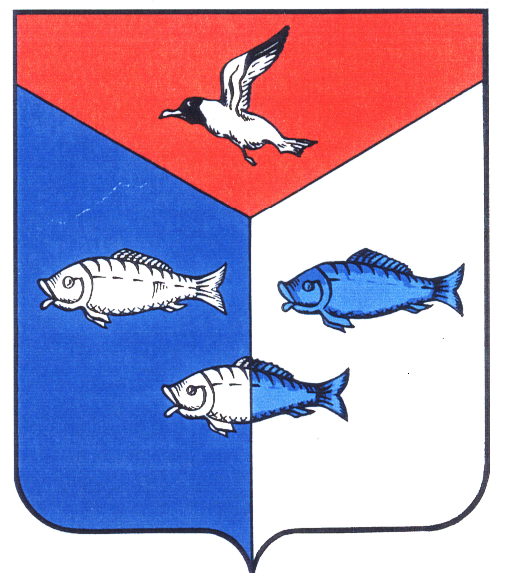 